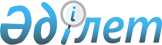 "2016-2018 жылдарға арналған Қобда ауданының бюджетін бекіту туралы" 2015 жылғы 23 желтоқсандағы № 227 аудандық мәслихаттың шешіміне өзгерістер мен толықтыру енгізу туралы
					
			Мерзімі біткен
			
			
		
					Ақтөбе облысы Қобда аудандық мәслихатының 2016 жылғы 29 ақпандағы № 261 шешімі. Ақтөбе облысының Әділет департаментінде 2016 жылғы 24 наурызда № 4811 болып тіркелді. 2017 жылдың 1 қаңтарына дейін қолданыста болды      Қазақстан Республикасының 2008 жылғы 4 желтоқсандағы Бюджеттік кодексінің 9, 104, 106 баптарына, Қазақстан Республикасының 2001 жылғы 23 қаңтардағы "Қазақстан Республикасындағы жергілікті басқару және өзін-өзі басқару туралы" Заңының 6 бабына сәйкес Қобда аудандық мәслихат ШЕШІМ ҚАБЫЛДАДЫ:

      1. Қобда аудандық мәслихаттың 2015 жылғы 23 желтоқсандағы № 227 "2016-2018 жылдарға арналған Қобда ауданының бюджетін бекіту туралы" (нормативтік құқықтық актілерді мемлекеттік тіркеу тізілімінде № 4700 тіркелген, 2016 жылғы 2 ақпанда "Қобда" газетінде жарияланған) шешіміне мынадай өзгерістер мен толықтыру енгізілсін:

      1) 1 тармақта:

      1) тармақшасында:

      кірістер

      "3 346 095" деген цифрлар "3 417 286" деген цифрлармен ауыстырылсын; 

      оның ішінде:

      трансферттер түсімдері бойынша

      "2 986 035" деген цифрлар "3 057 226" деген цифрлармен ауыстырылсын;

      2) тармақшасында:

      шығындар

      "3 346 095" деген цифрлар "3 420 097,9" деген цифрлармен ауыстырылсын;

      5) тармақшасында:

      бюджет тапшылығы

      "- 20 259" деген цифрлар "- 23 070,9" деген цифрлармен ауыстырылсын;

      6) тармақшасында:

      бюджет тапшылығын қаржыландыру 

      "20 259" деген цифрлар "23 070,9" деген цифрлармен ауыстырылсын.

      2) мынадай мазмұндағы 8-1 тармағымен толықтырылсын:

      "8-1. 2016 жылға арналған аудандық бюджетте облыстық бюджеттен коммуналдық тұрғын үй қорының тұрғын үйін жобалау және (немесе) салу, реконструкциялауға 71 191 мың теңге нысаналы даму трансферттер көзделгені ескерілсін.

      Көрсетілген соманы бөлу аудан әкімдігінің қаулысы негізінде айқындалады".

      3) Көрсетілген шешімдегі 1 қосымша осы шешімдегі қосымшаға сәйкес редакцияда жазылсын.

      2. Осы шешім 2016 жылғы 1 қаңтардан бастап қолданысқа енгізіледі.

 2016 жылға арналған Қобда ауданның бюджеті
					© 2012. Қазақстан Республикасы Әділет министрлігінің «Қазақстан Республикасының Заңнама және құқықтық ақпарат институты» ШЖҚ РМК
				
      Мәслихат сессиясының
төрайымы

Аудандық мәслихаттыңхатшысы

      Г.БАЛГАРИНА

Л.ИСМАҒАМБЕТОВА
2016 жылғы 29 ақпандағы № 261 
Қобда аудандық мәслихатының 
шешіміне қосымша2015 жылғы 23 желтоқсандағы 
№ 227 Қобда аудандық 
мәслихатының шешіміне 
1 қосымшаСанаты

Санаты

Санаты

Санаты

Сомасы, мың теңге

Сыныбы

Сыныбы

Сыныбы

Сомасы, мың теңге

Iшкi сыныбы

Iшкi сыныбы

Сомасы, мың теңге

Атауы

Сомасы, мың теңге

І. Кірістер

3417286,0

1

Салықтық түсімдер

350680,0

1

01

Табыс салығы

152105,0

1

01

2

Жеке табыс салығы

152105,0

1

03

Әлеуметтiк салық

133215,0

1

03

1

Әлеуметтік салық

133215,0

1

04

Меншiкке салынатын салықтар

55010,0

1

04

1

Мүлiкке салынатын салықтар

30530,0

1

04

3

Жер салығы

2060,0

1

04

4

Көлiк құралдарына салынатын салық

18800,0

1

04

5

Бірыңғай жер салығы

3620,0

1

05

Тауарларға, жұмыстарға және қызметтерге салынатын iшкi салықтар

8450,0

1

05

2

Акциздер

1550,0

1

05

3

Табиғи және басқа да ресурстарды пайдаланғаны үшiн түсетiн түсiмдер

3500,0

1

05

4

Кәсiпкерлiк және кәсiби қызметтi жүргiзгенi үшiн алынатын алымдар

3400,0

1

08

Заңдық мәнді іс-әрекеттерді жасағаны және (немесе) оған уәкілеттігі бар мемлекеттік органдар немесе лауазымды адамдар құжаттар бергені үшін алынатын міндетті төлемдер

1900,0

1

Мемлекеттік баж

1900,0

2

Салықтық емес түсiмдер

7380,0

2

01

Мемлекеттік меншіктен түсетін кірістер

2880,0

2

01

5

Мемлекет меншігіндегі мүлікті жалға беруден түсетін кірістер

2880,0

2

06

Басқа да салықтық емес түсiмдер

4500,0

2

06

1

Басқа да салықтық емес түсiмдер

4500,0

3

Негізгі капиталды сатудан түсетін түсімдер

2000,0

3

03

Жердi және материалдық емес активтердi сату

2000,0

3

03

1

Жерді сату

2000,0

4

Трансферттердің түсімдері

3057226,0

4

02

Мемлекеттiк басқарудың жоғары тұрған органдарынан түсетiн трансферттер

3057226,0

4

02

2

Облыстық бюджеттен түсетiн трансферттер

3057226,0

Функционалдық топ

Функционалдық топ

Функционалдық топ

Функционалдық топ

Функционалдық топ

Сомасы (мың теңге)

Кіші функция

Кіші функция

Кіші функция

Кіші функция

Сомасы (мың теңге)

Бюджеттік бағдарламалардың әкімшісі

Бюджеттік бағдарламалардың әкімшісі

Бюджеттік бағдарламалардың әкімшісі

Сомасы (мың теңге)

Бағдарлама

Бағдарлама

Сомасы (мың теңге)

Атауы

Сомасы (мың теңге)

1

2

3

4

5

6

II. Шығындар

3420097,9

01

Жалпы сипаттағы мемлекеттiк қызметтер 

326614,0

1

Мемлекеттiк басқарудың жалпы функцияларын орындайтын өкiлдi, атқарушы және басқа органдар

290420,0

112

Ауданның (облыстық маңызы бар қаланың) мәслихатының аппараты

14362,0

001

Ауданның (облыстық маңызы бар қаланың) мәслихатының қызметін қамтамасыз ету жөніндегі қызметтер

14362,0

122

Ауданның (облыстық маңызы бар қаланың) әкімінің аппараты

71510,0

001

Ауданның (облыстық маңызы бар қаланың) әкімінің қызметін қамтамасыз ету жөніндегі қызметтер

69978,0

003

Мемлекеттік органның күрделі шығыстары

1532,0

123

Қаладағы аудан, аудандық маңызы бар қала, кент, ауыл, ауылдық округ әкімінің аппараты

204548,0

001

Қаладағы аудан, аудандық маңызы бар қала, кент, ауыл, ауылдық округ әкімінің қызметін қамтамасыз ету жөніндегі қызметтер

202848,0

022

Мемлекеттік органның күрделі шығыстары

1700,0

2

Қаржылық қызмет

16128,0

452

Ауданның (облыстық маңызы бар қаланың) қаржы бөлімі

16128,0

001

Ауданның (облыстық маңызы бар қаланың) бюджетін орындау және коммуналдық меншігін басқару саласындағы мемлекеттік саясатты іске асыру жөніндегі қызметтер 

14628,0

003

Салық салу мақсатында мүлікті бағалауды жүргізу

1000,0

010

Жекешелендіру , коммуналдық меншікті басқару, жекешелендіруден кейінгі қызмет және осыған байланысты дауларды реттеу

500,0

5

Жоспарлау және статистикалық қызмет

10848,0

453

Ауданның (облыстық маңызы бар қаланың) экономика және бюджеттік жоспарлау бөлімі

10848,0

001

Экономикалық саясатты, мемлекеттік жоспарлау жүйесін қалыптастыру және дамыту саласындағы мемлекеттік саясатты іске асыру жөніндегі қызметтер

10848,0

9

Жалпы сипаттағы өзге де мемлекеттiк қызметтер

9218,0

458

Ауданның (облыстық маңызы бар қаланың) тұрғын үй-коммуналдық шаруашылығы, жолаушылар көлігі және автомобиль жолдары бөлімі

9218,0

001

Жергілікті деңгейде тұрғын үй-коммуналдық шаруашылығы, жолаушылар көлігі және автомобиль жолдары саласындағы мемлекеттік саясатты іске асыру жөніндегі қызметтер

9218,0

02

Қорғаныс

4908,0

1

Әскери мұқтаждар

1913,0

122

Аудан (облыстық маңызы бар қаланың) әкімінің аппараты

1913,0

005

Жалпыға бірдей әскери міндетті атқару шеңберіндегі іс-шаралар

1913,0

2

Төтенше жағдайлар жөнiндегi жұмыстарды ұйымдастыру

2995,0

122

Аудан (облыстық маңызы бар қаланың) әкімінің аппараты

2995,0

006

Аудан (облыстық маңызы бар қаланың) ауқымындағы төтенше жағдайлардың алдын алу және жою

444,0

007

Аудандық (қалалық) ауқымдағы дала өрттерінің, сондай-ақ мемлекеттік өртке қарсы қызмет органдары құрылмаған елдi мекендерде өрттердің алдын алу және оларды сөндіру жөніндегі іс-шаралар

2551,0

04

Бiлiм беру

2238068,0

1

Мектепке дейiнгi тәрбие және оқыту

254986,0

464

Ауданның (облыстық маңызы бар қаланың) білім бөлімі

250466,0

009

Мектепке дейінгі тәрбие мен оқыту ұйымдарының қызметін қамтамасыз ету

20202,0

040

Мектепке дейінгі білім беру ұйымдарында мемлекеттік білім беру тапсырысын іске асыруға

230264,0

466

Ауданның (облыстық маңызы бар қаланың) сәулет, қала құрылысы және құрылыс бөлімі

4520,0

037

Мектепке дейiнгi тәрбие және оқыту объектілерін салу және реконструкциялау

4520,0

2

Бастауыш, негізгі орта және жалпы орта білім беру

1883856,0

464

Ауданның (облыстық маңызы бар қаланың) білім бөлімі

1839110,0

003

Жалпы білім беру

1773033,0

006

Балаларға қосымша білім беру 

66077,0

465

Ауданның (облыстық маңызы бар қаланың) дене шынықтыру және спорт бөлімі

44746,0

017

Балалар мен жасөспірімдерге спорт бойынша қосымша білім беру

44746,0

9

Бiлiм беру саласындағы өзге де қызметтер

99226,0

464

Ауданның (облыстық маңызы бар қаланың) білім бөлімі

99226,0

001

Жергілікті деңгейде білім беру саласындағы мемлекеттік саясатты іске асыру жөніндегі қызметтер

15120,0

005

Ауданның (облыстық маңызы бар қаланың) мемлекеттік білім беру мекемелер үшін оқулықтар мен оқу-әдiстемелiк кешендерді сатып алу және жеткізу

14090,0

007

Аудандық (қалалалық) ауқымдағы мектеп олимпиадаларын және мектептен тыс іс-шараларды өткiзу

2752,0

012

Мемлекеттік органның күрделі шығыстары

950,0

015

Жетім баланы (жетім балаларды) және ата-аналарының қамқорынсыз қалған баланы (балаларды) күтіп-ұстауға қамқоршыларға (қорғаншыларға) ай сайынға ақшалай қаражат төлемі

9701,0

029

Балалар мен жасөспірімдердің психикалық денсаулығын зерттеу және халыққа психологиялық-медициналық-педагогикалық консультациялық көмек көрсету

14613,0

067

Ведомстволық бағыныстағы мемлекеттік мекемелерінің және ұйымдарының күрделі шығыстары

42000,0

06

Әлеуметтiк көмек және әлеуметтiк қамсыздандыру 

131827,0

1

Әлеуметтiк қамсыздандыру 

7140,0

451

Ауданның (облыстық маңызы бар қаланың) жұмыспен қамту және әлеуметтік бағдарламалар бөлімі

7140,0

005

Мемлекеттік атаулы әлеуметтік көмек 

140,0

016

18 жасқа дейінгі балаларға мемлекеттік жәрдемақылар

6200,0

025

Өрлеу жобасы бойынша келісілген қаржылай көмекті енгізу

800,0

2

Әлеуметтiк көмек

10511,30

451

Ауданның (облыстық маңызы бар қаланың) жұмыспен қамту және әлеуметтік бағдарламалар бөлімі

105113,0

002

Жұмыспен қамту бағдарламасы

44300,0

004

Ауылдық жерлерде тұратын денсаулық сақтау, білім беру, әлеуметтік қамтамасыз ету, мәдениет, спорт және ветеринар мамандарына отын сатып алуға Қазақстан Республикасының заңнамасына сәйкес әлеуметтік көмек көрсету

11029,0

007

Жергілікті өкілетті органдардың шешімдері бойынша мұқтаж азаматтардың жекелеген топтарына әлеуметтік көмек

37000,0

014

Мұқтаж азаматтарға үйде әлеуметтiк көмек көрсету

7166,0

017

Мүгедектерді оңалту жеке бағдарламасына сәйкес, мұқтаж мүгедектерді міндетті гигиеналық құралдармен және ымдау тілі мамандарының қызмет көрсетуін, жеке көмекшілермен қамтамасыз ету 

4218,0

023

Жұмыспен қамту орталықтарының қызметін қамтамасыз ету

1400,0

9

Әлеуметтiк көмек және әлеуметтiк қамтамасыз ету салаларындағы өзге де қызметтер

19574,0

451

Ауданның (облыстық маңызы бар қаланың) жұмыспен қамту және әлеуметтік бағдарламалар бөлімі

19574,0

001

Жергілікті деңгейде халық үшін әлеуметтік бағдарламаларды жұмыспен қамтуды қамтамасыз етуді іске асыру саласындағы мемлекеттік саясатты іске асыру жөніндегі қызметтер 

19254,0

011

Жәрдемақыларды және басқа да әлеуметтік төлемдерді есептеу, төлеу мен жеткізу бойынша қызметтерге ақы төлеу

320,0

07

Тұрғын үй-коммуналдық шаруашылық

159313,4

1

Тұрғын үй шаруашылығы

86037,0

458

Ауданның (облыстық маңызы бар қаланың) тұрғын үй-коммуналдық шаруашылығы, жолаушылар көлігі және автомобиль жолдары бөлімі

846,0

049

Көп пәтерлі тұрғын үйлерде энергетикалық аудит жүргізу

846,0

466

Ауданның (облыстық маңызы бар қаланың) сәулет, қала құрылысы және құрылыс бөлімі

85191,0

003

Коммуналдық тұрғын үй қорының тұрғын үйін жобалау және (немесе) салу, реконструкциялау

71191,0

074

Жұмыспен қамту 2020 жол картасының екінші бағыты шеңберінде жетіспейтін инженерлік-коммуникациялық инфрақұрылымды дамыту және/немесе салу

14000,0

2

Коммуналдық шаруашылық

56848,3

458

Ауданның (облыстық маңызы бар қаланың) тұрғын үй-коммуналдық шаруашылығы, жолаушылар көлігі және автомобиль жолдары бөлімі

40623,0

012

Сумен жабдықтау және су бұру жүйесінің жұмыс істеуі

2623,0

027

Ауданның (облыстық маңызы бар қаланың) коммуналдық меншігіндегі газ жүйелерін қолдануды ұйымдастыру

38000,0

466

Ауданның (облыстық маңызы бар қаланың) сәулет, қала құрылысы және құрылыс бөлімі

16225,3

005

Коммуналдық шаруашылығын дамыту

16225,3

3

Елді-мекендерді абаттандыру

16428,1

123

Қаладағы аудан, аудандық маңызы бар қала, кент, ауыл, ауылдық округ әкімінің аппараты

15850,1

008

Елді мекендердегі көшелерді жарықтандыру

8654,0

011

Елді мекендерді абаттандыру мен көгалдандыру

7196,1

458

Ауданның (облыстық маңызы бар қаланың) тұрғын үй-коммуналдық шаруашылығы, жолаушылар көлігі және автомобиль жолдары бөлімі

578,0

015

Елдi мекендердегі көшелердi жарықтандыру

578,0

08

Мәдениет, спорт, туризм және ақпараттық кеңістiк

313366,2

1

Мәдениет саласындағы қызмет

187474,2

455

Ауданның (облыстық маңызы бар қаланың) мәдениет және тілдерді дамыту бөлімі

171620,0

003

Мәдени-демалыс жұмысын қолдау

171620,0

466

Ауданның (облыстық маңызы бар қаланың) сәулет, қала құрылысы және құрылыс бөлімі

15854,2

011

Мәдениет объектілерін дамыту

15854,2

2

Спорт

9629,0

465

Ауданның (облыстық маңызы бар қаланың) дене шынықтыру және спорт бөлімі 

9629,0

001

Жергілікті деңгейде дене шынықтыру және спорт саласындағы мемлекеттік саясатты іске асыру жөніндегі қызметтер

5729,0

006

Аудандық (облыстық маңызы бар қаланың) деңгейде спорттық жарыстар өткiзу

1400,0

007

Әртүрлi спорт түрлерi бойынша аудан (облыстық маңызы бар қаланың) құрама командаларының мүшелерiн дайындау және олардың облыстық спорт жарыстарына қатысуы

2500,0

3

Ақпараттық кеңiстiк

57006,0

455

Ауданның (облыстық маңызы бар қаланың) мәдениет және тілдерді дамыту бөлімі

49636,0

006

Аудандық (қалалық) кiтапханалардың жұмыс iстеуi

49086,0

007

Мемлекеттiк тiлдi және Қазақстан халқының басқа да тiлдерін дамыту

550,0

456

Ауданның (облыстық маңызы бар қаланың) ішкі саясат бөлімі

7370,0

002

Мемлекеттік ақпараттық саясат жүргізу жөніндегі қызметтер

7370,0

9

Мәдениет, спорт, туризм және ақпараттық кеңiстiктi ұйымдастыру жөнiндегi өзге де қызметтер

59257,0

455

Ауданның (облыстық маңызы бар қаланың) мәдениет және тілдерді дамыту бөлімі

46464,0

001

Жергілікті деңгейде тілдерді және мәдениетті дамыту саласындағы мемлекеттік саясатты іске асыру жөніндегі қызметтер

12885,0

032

Ведомстволық бағыныстағы мемлекеттік мекемелерінің және ұйымдарының күрделі шығыстары

33579,0

456

Ауданның (облыстық маңызы бар қаланың) ішкі саясат бөлімі

12793,0

001

Жергілікті деңгейде ақпарат, мемлекеттілікті нығайту және азаматтардың әлеуметтік сенімділігін қалыптастыру саласында мемлекеттік саясатты іске асыру жөніндегі қызметтер

8194,0

003

Жастар саясаты саласында іс-шараларды іске асыру

4599,0

10

Ауыл, су, орман, балық шаруашылығы, ерекше қорғалатын табиғи аумақтар, қоршаған ортаны және жануарлар дүниесін қорғау, жер қатынастары

108995,0

1

Ауыл шаруашылығы

46202,0

453

Ауданның (облыстық маңызы бар қаланың) экономика және бюджеттік жоспарлау бөлімі

11892,0

099

Мамандардың әлеуметтік көмек көрсетуі жөніндегі шараларды іске асыру

11892,0

474

Ауданның (облыстық маңызы бар қаланың) ауыл шаруашылығы және ветеринария бөлімі

34310,0

001

Жергілікті деңгейде ауыл шаруашылығы және ветеринария саласындағы мемлекеттік саясатты іске асыру жөніндегі қызметтер

19040,0

005

Мал көмінділерінің (биотермиялық шұңқырлардың) жұмыс істеуін қамтамасыз ету

600,0

006

Ауру жануарларды санитарлық союды ұйымдастыру

1500,0

007

Қаңғыбас иттер мен мысықтарды аулауды және жоюды ұйымдастыру

1600,0

008

Алып қойылатын және жойылатын ауру жануарлардың, жануарлардан алынатын өнімдер мен шикізаттың құнын иелеріне өтеу

7307,0

012

Ауыл шаруашылығы жануарларын сәйкестендіру жөніндегі іс-шараларды өткізу

4263,0

6

Жер қатынастары

7575,0

463

Ауданның (облыстық маңызы бар қаланың) жер қатынастары бөлімі

7575,0

001

Аудан (облыстық маңызы бар қаланың) аумағында жер қатынастарын реттеу саласындағы мемлекеттік саясатты іске асыру жөніндегі қызметтер

7575,0

9

Ауыл, су, орман, балық шаруашылығы, қоршаған ортаны қорғау және жер қатынастары саласындағы басқа да қызметтер

55218,0

474

Ауданның (облыстық маңызы бар қаланың) ауыл шаруашылығы және ветеринария бөлімі

55218,0

013

Эпизоотияға қарсы іс-шаралар жүргізу

55218,0

11

Өнеркәсіп, сәулет, қала құрылысы және құрылыс қызметі

45830,0

2

Сәулет, қала құрылысы және құрылыс қызметі

45830,0

466

Ауданның (облыстық маңызы бар қаланың) сәулет, қала құрылысы және құрылыс бөлімі

45830,0

001

Құрылыс, облыс қалаларының, аудандарының және елді мекендерінің сәулеттік бейнесін жақсарту саласындағы мемлекеттік саясатты іске асыру және ауданның (облыстық маңызы бар қаланың) аумағын оңтайла және тиімді қала құрылыстық игеруді қамтамасыз ету жөніндегі қызметтер 

8388,0

013

Аудан аумағында қала құрылысын дамытудың кешенді схемаларын, аудандық (облыстық) маңызы бар қалалардың, кенттердің және өзге де ауылдық елді мекендердің бас жоспарларын әзірлеу

37442,0

12

Көлiк және коммуникация

19204,0

1

Автомобиль көлiгi

19204,0

458

Ауданның (облыстық маңызы бар қаланың) тұрғын үй-коммуналдық шаруашылығы, жолаушылар көлігі және автомобиль жолдары бөлімі

19204,0

023

Автомобиль жолдарының жұмыс істеуін қамтамасыз ету

19204,0

13

Басқалар

53733,0

3

Кәсiпкерлiк қызметтi қолдау және бәсекелестікті қорғау

20294,0

469

Ауданның (облыстық маңызы бар қаланың) кәсіпкерлік бөлімі

20294,0

001

Жергілікті деңгейде кәсіпкерлікті дамыту саласындағы мемлекеттік саясатты іске асыру жөніндегі қызметтер

5640,0

003

Кәсіпкерлік қызметті қолдау

14654,0

9

Басқалар

33439,0

123

Қаладағы аудан, аудандық маңызы бар қала, кент, ауыл, ауылдық округ әкімінің аппараты

6755,0

040

"2020 жылға дейін Өңірлерді дамыту" Бағдарламасы шеңберінде өңірлерді экономикалық дамытуға жәрдемдесу бойынша шараларды іске асыру

6755,0

452

Ауданның (облыстық маңызы бар қаланың) қаржы бөлімі

7200,0

012

Ауданның (облыстық маңызы бар қаланың) жергілікті атқарушы органының резерві 

7200,0

458

Ауданның (облыстық маңызы бар қаланың) тұрғын үй-коммуналдық шаруашылығы, жолаушылар көлігі және автомобиль жолдары бөлімі

8500,0

065

Заңды тұлғалардың жарғылық капиталын қалыптастыру немесе ұлғайту

8500,0

464

Ауданның (облыстық маңызы бар қаланың) білім бөлімі

10984,0

041

"2020 жылға дейін Өңірлерді дамыту" Бағдарламасы шеңберінде өңірлерді экономикалық дамытуға жәрдемдесу бойынша шараларды іске асыру

10984,0

15

Трансферттер

18239,3

1

Трансферттер

18239,3

452

Ауданның (облыстық маңызы бар қаланың) қаржы бөлімі

18239,3

006

Нысаналы пайдаланылмаған (толық пайдаланылмаған) трансферттерді қайтару

3,3

051

Жергілікті өзін-өзі басқару органдарына берілетін трансферттер

18236,0

Функционалдық топ

Функционалдық топ

Функционалдық топ

Функционалдық топ

Функционалдық топ

Сомасы (мың теңге)

Кіші функция

Кіші функция

Кіші функция

Кіші функция

Сомасы (мың теңге)

Бюджеттік бағдарламалардың әкімшісі

Бюджеттік бағдарламалардың әкімшісі

Бюджеттік бағдарламалардың әкімшісі

Сомасы (мың теңге)

Бағдарлама

Бағдарлама

Сомасы (мың теңге)

Атауы

Сомасы (мың теңге)

1

2

3

4

5

6

III. Таза бюджеттік кредит беру

20 259,0

Бюджеттік кредиттер

31 815,0

10

Ауыл, су, орман, балық шаруашылығы, ерекше қорғалатын табиғи аумақтар, қоршаған ортаны және жануарлар дүниесін қорғау, жер қатынастары

31 815,0

1

Ауыл шаруашылығы 

31 815,0

453

Ауданның (облыстық маңызы бар қаланың) экономика және бюджеттік жоспарлау бөлімі

31 815,0

006

Мамандарды әлеуметтік қолдау шараларын іске асыруға берілетін бюджеттік кредиттер

31 815,0

Функционалдық топ

Функционалдық топ

Функционалдық топ

Функционалдық топ

Функционалдық топ

Сомасы (мың теңге)

Кіші функция

Кіші функция

Кіші функция

Кіші функция

Сомасы (мың теңге)

Бюджеттік бағдарламалардың әкімшісі

Бюджеттік бағдарламалардың әкімшісі

Бюджеттік бағдарламалардың әкімшісі

Сомасы (мың теңге)

Бағдарлама

Бағдарлама

Сомасы (мың теңге)

Атауы

Сомасы (мың теңге)

1

2

3

4

5

6

5

Бюджеттік кредиттерді өтеу

11 556,0

01

Бюджеттік кредиттерді өтеу

11 556,0

1

Мемлекеттік бюджеттен берілген бюджеттік кредиттерді өтеу

11 556,0

13

Жеке тұлғаларға жергілікті бюджеттен берілген бюджеттік кредиттерді өтеу 

11 556,0

Функционалдық топ

Функционалдық топ

Функционалдық топ

Функционалдық топ

Функционалдық топ

Сомасы (мың теңге)

Кіші функция

Кіші функция

Кіші функция

Кіші функция

Сомасы (мың теңге)

Бюджеттік бағдарламалардың әкімшісі

Бюджеттік бағдарламалардың әкімшісі

Бюджеттік бағдарламалардың әкімшісі

Сомасы (мың теңге)

Бағдарлама

Бағдарлама

Сомасы (мың теңге)

Атауы

Сомасы (мың теңге)

1

2

3

4

5

6

IV. Қаржы активтерімен жасалатын операциялар бойынша сальдо 

0

Қаржы активтерін сатып алу 

0

13

Басқалар

0

9

Басқалар

0

452

Ауданның (облыстық маңызы бар қаланың) қаржы бөлімі

0

014

Заңды тұлғалардың жарғылық капиталын қалыптастыру немесе ұлғайту

0

V. Бюджет тапшылығы 

-23070,9

VI. Бюджет тапшылығын қаржыландыру 

23070,9

Функционалдық топ

Функционалдық топ

Функционалдық топ

Функционалдық топ

Функционалдық топ

Сомасы (мың теңге) 

Кіші функция

Кіші функция

Кіші функция

Кіші функция

Сомасы (мың теңге) 

Бюджеттік бағдарламалардың әкімшісі

Бюджеттік бағдарламалардың әкімшісі

Бюджеттік бағдарламалардың әкімшісі

Сомасы (мың теңге) 

Бағдарлама

Бағдарлама

Сомасы (мың теңге) 

Атауы

Сомасы (мың теңге) 

1

2

3

4

5

6

7

Қарыздар түсімі

31 815,0

01

Мемлекеттік ішкі қарыздар

31 815,0

2

03

Қарыз алу келісім-шарттары

31 815,0

Функционалдық топ

Функционалдық топ

Функционалдық топ

Функционалдық топ

Функционалдық топ

Сомасы (мың теңге) 

Кіші функция

Кіші функция

Кіші функция

Кіші функция

Сомасы (мың теңге) 

Бюджеттік бағдарламалардың әкімшісі

Бюджеттік бағдарламалардың әкімшісі

Бюджеттік бағдарламалардың әкімшісі

Сомасы (мың теңге) 

Бағдарлама

Бағдарлама

Сомасы (мың теңге) 

Атауы

Сомасы (мың теңге) 

1

2

3

4

5

6

16

Қарыздарды өтеу

11 556,1

1

Қарыздарды өтеу

11 556,1

452

Ауданның (облыстық маңызы бар қаланың) қаржы бөлімі

11 556,1

008

Жергілікті атқарушы органның жоғары тұрған бюджет алдындағы борышын өтеу

11 556,0

021

Жергілікті бюджеттен бөлінген пайдаланылмаған бюджеттік кредиттерді қайтару

0,1

Функционалдық топ

Функционалдық топ

Функционалдық топ

Функционалдық топ

Функционалдық топ

Сомасы (мың теңге) 

Кіші функция

Кіші функция

Кіші функция

Кіші функция

Сомасы (мың теңге) 

Бюджеттік бағдарламалардың әкімшісі

Бюджеттік бағдарламалардың әкімшісі

Бюджеттік бағдарламалардың әкімшісі

Сомасы (мың теңге) 

Бағдарлама

Бағдарлама

Сомасы (мың теңге) 

Атауы

Сомасы (мың теңге) 

1

2

3

4

5

6

8

Бюджет қаражаттарының пайдаланылатын қалдықтары

2812,0

01

Бюджет қаражаты қалдықтары

2812,0

1

Бюджет қаражатының бос қалдықтары

2812,0

